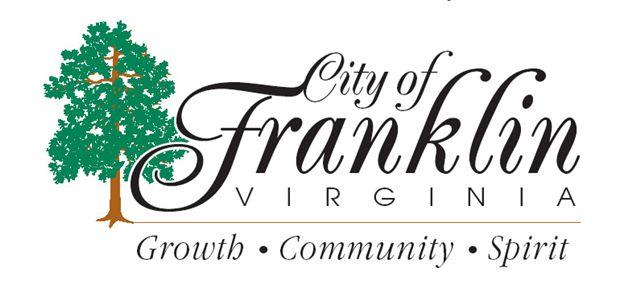 ____________________NOTICEMonday, JULY 27, 2020Franklin City Council will meet to conduct an interview of a candidate for the Ward 3 School Board At 6:15 p.m. There will be a regular meeting of Franklin City Council in Council Chambers at 7:00 p.m.Seating is limited dueto the COVID-19 Virus. Social Distancing will be required and the use of face coverings is encouraged.  Citizen’s Time remarks may be made in person or submitted via e-mail to publiccomment@franklinva.com. Located at: City Hall Council Chambers207 W. Second AvenueFranklin, VA 23851